ОКОУ «Обоянская школа – интернат»Внеклассное мероприятие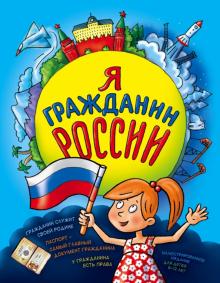                                            Воспитатель: Банчукова Т.Н.ноябрь 2020Цель. Воспитывать патриотизм, любовь к Родине.Задачи.Познакомить обучающихся с понятиями Родина, Отечество; Развивать интерес к истории и культуре родной страны; формировать познавательный интерес, расширять кругозор в области государственной символики; закреплять знания детей о природе России, о русских народных инструментах, о народных умельцах.Воспитывать у обучающихся чувство любви к своей родной стране.Ход мероприятия.Холмы, перелески,Луга и поля —Родная, зелёнаяНаша земля.Земля, где я сделалСвой первый шажок,Где вышел когда-тоК развилке дорог.И понял, что этоРаздолье полей —Частица великойОтчизны моей.- Ребята о чём этот стихотворение? (о Родине)Правильно у каждого человека есть родная земля, то место, где он родился и живет. Есть мама, которая дала ему жизнь, - это самый дорогой и близкий ему человек. У всех людей есть еще самое дорогое - это родная страна.Родная страна - это место, где нам все дорого и близко, где все для нас родное, такое место по-другому еще называют - «Родина».В народе говорят: «Где родился, там и пригодился». Ребята, а какие вы знаете пословицы о Родине? Человек без Родины, что соловей без песни.Родину-мать учись защищать.Если дружба велика, будет Родина крепка.Жить – Родине служитьБереги Родину, как зеницу ока.Молодцы ребята. Посмотрите ребята на карту. Покажите мне, пожалуйста, где расположена наша страна, Россия. Правильно наша страна огромна, есть здесь океаны и моря, реки и озера, горы и леса.В России тысячи городов, их очень много, а самые крупные из них: Москва, Санкт-Петербург, Самара, Екатеринбург и много других. Как вы думаете, кто населяет нашу страну Россию? (люди разных национальностей). (изображение народных костюмов)Все эти народы объединяет язык общения – русский. А хотите, ребята, больше узнать о России? Тогда я предлагаю вам отправится в путешествие, но не на поезде и не на самолете, пойдем мы сегодня пешком.Первая остановка называется «Российская». Ребята, скажите, как называется страна, где мы с вами живём? (Россия) Кто является руководителем нашей страны? (президент)— Президент России – это глава государства. Он самый главный человек в нашей стране. Быть президентом – это работа. Президент дал клятву верно служить нам, народу России. Сегодня Президентом Российской Федерации работает Владимир Владимирович Путин.Все страны мира, все государства, существующие на земле, имеют свои названия, как и мы с вами имена и фамилии. Ребята, а давайте подумаем и вспомним, чем отличаются государства друг от друга? (Языком, на котором говорит народ, природой, обычаями, традициями). Как и мы отличаемся друг от друга именами и фамилиями, цветом волос и глаз, так и у всех государств есть свои отличительные знаки – это Государственные символы — гербы и флаги. Назовите основные символы нашей страны (герб, флаг и гимн). Сегодня мы вспомним эти символы. Российский флаг – трехцветное полотнище, символизирует нашу Родину. Он развивается над зданием правительства, флаги вывешивают во время праздников и соревнований.Стихотворение В. Степанова "Флаг России"Белый цвет – березка,Синий – неба цвет,Красная полоска – солнечный рассвет!Дидактическая игра «Найди флаг России»Найдите флаг нашей страны среди других. (Раскладываются изображения флагов, дети выбирают из предложенных флаг России.)Герб – это знак отличия, эмблема государства. Посмотрите внимательно на наш герб, что вы видите? (ответы детей). На гербе России изображён орел с двумя головами. Орел – это символ солнца, небесной силы, огня и бессмертия. Это очень древний герб, он появился 500 лет назадСтихотворение "Герб России"У России величавой,На гербе орел двуглавый,Чтоб на запад, на востокОн смотреть бы сразу могСильный, мудрый он и гордый,Он – России дух свободный.Ребята кто мне скажет, что же такое гимн? (Гимн – это самая главная песня страны. Гимн слушают стоя и т. д.)Правильно! У каждой страны свой гимн. Сейчас мы послушаем гимн России. (Прослушивание отрывка гимна).Вторая остановка называется «Историческая»Посмотрите, ребята, что нас здесь встречает, это русские народные костюмы. Опишите их. (ответы детей).На голове женщины носили головной убор, который называется кокошник. Кокошники носили замужние женщины, а девушки носили венки, ленточки и повязки. Раньше основными частями женского костюма были рубаха и сарафан. Рубаха – из белого полотна украшена вышивкой. Сарафан – красный, голубой, жёлтый, коричневый. Красный – тепло, праздник. Жёлтый – солнце, богатство. Голубой – небо, молодость.Основными частями мужского костюма были - косоворотка, порты, онучи, лапти. Косоворотка – она длинная. Рукава длинные и широкие. Не закатав рукава работать невозможно (есть выражение «работать спустя рукава, т. е. плохо»). Вниз костюма одевали брюки. А назывались они – порты. На ноги наматывали онучи и обували лапти. Всю одежду подпоясывали опояском (у богатых опояски – широкие, украшены бисером, мехом; у бедных - узкие).Посмотрите какой красивый хлеб. Как он называется? (ответы детей). Издавна хлеб на Руси воспринимался как щедрый дар матушки-земли. Он являлся символом плодородия и богатства. Но особенную роль в жизни славян играл каравай, круглая форма которого напоминала о Солнце.Стихотворение.1 Вот он, хлебушко душистый,С хрусткой корочкой витой.Вот он, теплый, золотистый,Словно солнцем налитой.2. В нем – здоровье наше, сила,В нем – чудесное тепло.В нем – земли родимой соки,Солнца свет веселый в нем.Каравай пекли на праздники, а уж как отмечали праздники на Руси мы с вами знаем - весело, шумно с размахом. Я предлагаю поиграть в игру «Ручеек».Мы уже много узнали об одежде русских народов. Я предлагаю отправиться дальше.Славилась Россия чудо – мастерами,Дерево и глину в сказку превращали.Красками и кистью красоту творили,Своему искусству молодых учили.Вот мы и попали на станцию «Художественная». Я предлагаю вам вспомнить изделия декоративно – прикладного искусства российских мастеров.Отгадайте загадки.Эта роспись – просто чудо,Голубая вся посуда.Роспись с синим завиткомМанит русским васильком. (Гжель.)Правильно, ребята. Посмотрите какая красота.Выросла золотая травка на ложке,Распустился красный цветок на плошке. (Хохлома.)Все игрушки – непростые,А волшебно-расписныеБелоснежны, как березки,Кружочки, клеточки. Полоски. (Дымковская игрушка.)Разноцветные подружкиЛюбят прятаться друг в дружке. Что это? (Матрешка.)Конечно, это всем нам знакомая матрешка. Вот она! (Воспитатель демонстрирует детям матрешку.)Молодцы, ребята, вы хорошо знаете изделия Российских промыслов. Русский народ умеет трудиться.Дорогие ребята! Наше сегодняшнее путешествие подошло к концу. Запомните слова великого русского поэта Николая Алексеевича Некрасова: «Поэтом можешь ты не быть, но гражданином быть обязан». Я думаю, что все вы вырастите и станете достойными гражданами своей страны.